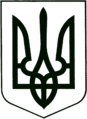 УКРАЇНА
МОГИЛІВ-ПОДІЛЬСЬКА МІСЬКА РАДА
ВІННИЦЬКОЇ ОБЛАСТІВИКОНАВЧИЙ КОМІТЕТ РІШЕННЯ№82             Від 30.03.2017р.                                              м. Могилів-ПодільськийПро приватизацію державного житлового фондуКеруючись ст.ст. 30, 40 Закону України «Про місцеве самоврядування в Україні», ст.ст. 9, 15, 63 Житлового кодексу України, відповідно до вимог Закону України «Про приватизацію державного житлового фонду», Положення про порядок передачі квартир (будинків) у власність громадянам, затвердженого наказом Держкомунгоспу від 15.09.92р., розглянувши  матеріали щодо відповідних розрахунків із зазначеного питання, -виконком міської ради ВИРІШИВ:1. Передати безоплатно у приватну власність (приватизувати) та оформити право приватної власності на квартири державного житлового фонду квартиронаймачам: 1.1. _______________________, склад сім’ї – 2 чоловіка, в тому числі сину – _________________________, на 2-х кімнатну квартиру №____, по вул. Вірменській, ___, загальною площею 39,4 кв.м, відновною вартістю 7,1 грн., при розрахунку санітарної норми безоплатної передачі загальної площі житла 52 кв.м, з наданням житлових чеків на суму 2,3 грн..1.2. ___________________________, склад сім’ї – 2 чоловіка, в тому числі доньці – _______________________, на 1-но кімнатну квартиру №9, по вул. Київській, ____, загальною площею 42,5 кв.м, відновною вартістю 7,65 грн., при розрахунку санітарної норми безоплатної передачі загальної площі житла 52 кв.м, з наданням житлових чеків на суму 1,71 грн..1.3. _________________________, склад сім’ї – 4 чоловіка, в тому числі дружині - ____________________, сину – ___________________, онуці – ______________________, на 2-х кімнатну квартиру №___, по вул. Шевченко, ___, загальною площею 56,5 кв.м, відновною вартістю 10,2 грн., при розрахунку санітарної норми безоплатної передачі загальної площі житла 94 кв.м, з наданням житлових чеків на суму 6,75 грн..2. Власникам зазначених в цьому рішенні житлових квартир:2.1. Укласти з відповідними організаціями по обслуговуванню і ремонту житла угоди про участь у витратах щодо утримання (обслуговування) та ремонту будинку (житла) на прибудинковій території.2.2. Користування прибудинковою територією, закріпленою за житловим будинком, в якому розміщена приватизована житлова квартира, здійснювати в умовах і порядку, передбаченим Земельним кодексом України.3. Контроль за виконанням даного рішення покласти на заступника міського голови з питань діяльності виконавчих органів Кригана В.І..        Міський голова					                П. Бровко